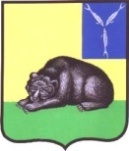 ГЛАВАМУНИЦИПАЛЬНОГО ОБРАЗОВАНИЯ ГОРОД ВОЛЬСКВОЛЬСКОГО МУНИЦИПАЛЬНОГО РАЙОНАСАРАТОВСКОЙ ОБЛАСТИП О С Т А Н О В Л Е Н И Е20.08.2021 года                              № 23                                      г. Вольск       В соответствии со ст. ст. 39,40  Градостроительного кодекса Российской Федерации,  п.20  ч.1,  ч.4  ст.14,   ст.28  Федерального  закона  от  06.10. 2003 г. № 131-ФЗ  «Об  общих  принципах  организации  местного  самоуправления  в  Российской  Федерации», на основании ст.  ст. 5,  10, 29, 41   Устава муниципального образования  город Вольск Вольского муниципального района,  Положения о публичных  слушаниях Совета муниципального образования  город Вольск,  утвержденного решением Совета муниципального образования город Вольск от 14.09.2010 года № 27/2-159, ПОСТАНОВЛЯЮ:         1. Назначить проведение публичных слушаний по вопросу предоставления  разрешения на отклонение от предельных  параметров разрешенного строительства, реконструкции объекта капитального строительства  на земельном  участке:-  площадью  1143 кв.м  кадастровый номер  64:42:010521:4  разрешенное использование: для  размещения жилого дома и дворовых строений,  по адресу: Саратовская область, г.Вольск,  пер. Орловский, д.6а,  (приложение №1);        2.  Публичные  слушания назначить  на  03.09.2021 года в   16.00  часов.        3. Местом проведения  публичных  слушаний  определить малый  зал    администрации Вольского муниципального района по адресу: Саратовская область, г. Вольск, ул. Октябрьская, 114 (второй этаж).       4.  Утвердить состав комиссии  по  подготовке и проведению  публичных  слушаний  (приложения № 2).      5. Комиссии  по  подготовке и проведению  публичных  слушаний, указанной в пункте 5  настоящего постановления  поручить:           а) организовать прием предложений и  замечаний  по  вопросу  слушаний в  кабинете № 40  здания  администрации  Вольского  муниципального  района по адресу: Саратовская область, г.Вольск, ул. Октябрьская, д.114 (третий этаж);          б) обеспечить  организацию и проведение публичных  слушаний  в  соответствии  с  Положением  о  публичных  слушаниях  Совета муниципального  образования  город  Вольск,  утвержденного  Решением Совета  муниципального  образования  город Вольск от 14.09.2010 г. №27/2-159. 6. Организовать прием предложений и  замечаний  по  проектам постановлений  администрации Вольского муниципального района Саратовской области «О предоставлении  разрешения на отклонение от предельных  параметров разрешенного строительства, реконструкции объектов капитального строительства»   и ведению публичных слушаний в кабинете № 40, в здании администрации.7. Опубликовать проект постановления администрации Вольского муниципального района «О предоставлении разрешения на отклонение от предельных  параметров  разрешенного   строительства, реконструкции объектов капитального строительства»,  (приложение №1).       8. Настоящее постановление  подлежит официальному опубликованию.        9. Контроль   за   исполнением  настоящего   постановления оставляю за собой.И.о. Главы  муниципальногообразования  город  Вольск                                                        И.Г. Долотова                   Приложение № 1                                                                                  к постановлению  главыМО город Вольск                                                                            от_20.08.2021г.  №_23_                                                                                                                                         проектАДМИНИСТРАЦИЯВОЛЬСКОГО МУНИЦИПАЛЬНОГО РАЙОНАСАРАТОВСКОЙ ОБЛАСТИПОСТАНОВЛЕНИЕ  От ____________  № ______В соответствии со ст. ст. 39,  40 Градостроительного кодекса Российской Федерации,  ч.20  ст.14,   ст.28  Федерального  закона  от  06.10. 2003 г. № 131-ФЗ  «Об  общих  принципах  организации  местного  самоуправления  в  Российской  Федерации», на основании ст. ст. 5,  10, 29, 50  Устава Вольского муниципального района,  ПОСТАНОВЛЯЮ:     1. Предоставить разрешение  на отклонение от предельных  параметров разрешенного строительства, реконструкции объектов капитального строительства   на земельном участке площадью 1143 кв.м  кадастровый номер  64:42:010521:4,  разрешенное использование: для  размещения жилого дома и дворовых строений,  по адресу: Саратовская область, г.Вольск,  пер. Орловский, д.6а.       Запрашиваемое отклонение: расстояние от  границы  соседнего земельного участка по адресу: Саратовская область, г.Вольск, пер. Орловский,  д. № 6 до реконструируемого индивидуального жилого дома принять 1 м вместо 3 м, установленных  градостроительным  регламентом зоны Ж-1.    2. Настоящее постановление  подлежит официальному опубликованию.     3. Контроль   за   исполнением  настоящего   постановления возложить на первого заместителя главы  администрации Вольского муниципального района по  жизнеобеспечению  безопасности.И.о. Главы  Вольскогомуниципального  района                                                           А.Е. Татаринов  Верно: И.о. Главы   муниципальногообразования  город  Вольск                                                             И.Г. Долотова                  Приложение № 2                                                                                  к постановлению  главыМО город Вольск                                                                            от_20.08.2021г.  №_23_                                                 Составкомиссии  по  подготовке  и  проведению  публичных  слушанийПредседатель  комиссии – Галицкий  Роман Борисович, первый заместитель главы администрации Вольского муниципального района по жизнеобеспечению и безопасности;                                              Члены  комиссии:1. Долотова Ирина Геннадьевна, и.о. главы муниципального  образования  город  Вольск;  2. Бондаренко Людмила Владимировна, заместитель  главы администрации Вольского муниципального  района по экономике, промышленности  и потребительскому  рынку;3. Кудайбергенова  Анастасия  Александровна, начальник  управления  землеустройства и  градостроительной деятельности администрации  Вольского  муниципального района;4. Дудников  Антон  Викторович,  председатель  комитета по  управлению                                                           муниципальным  имуществом  и природными  ресурсами  администрации                                                            Вольского  муниципального района;5. Меремьянина Людмила Витальевна, начальник управления  правового  обеспечения администрации  Вольского  муниципального района;6.  Минина  Татьяна Владимировна, консультант  управления   землеустройства  и  градостроительной деятельности  администрации  Вольского муниципального   района;                                                                                                                                                                                                                                                                                                                                                                                                                                                                                                                                                                                                                                                                                                                                                                                                                                                                                                                                                                                                                                                                                                                                                                                                                                                                                                                                                                                                                                                                                                                                                                                                                                                                                                                                    7. Казымова Гульнара Мансуровна, консультант  управления  землеустройства  и  градостроительной деятельности  администрации  Вольского муниципального   района.И.о. Главы   муниципальногообразования  город  Вольск                                                             И.Г. Долотова О назначении и проведении публичных слушаний по вопросам градостроительной  деятельности   О  предоставлении  разрешения на отклонение от предельных  параметров разрешенного строительства, реконструкции объектов капитального строительства  